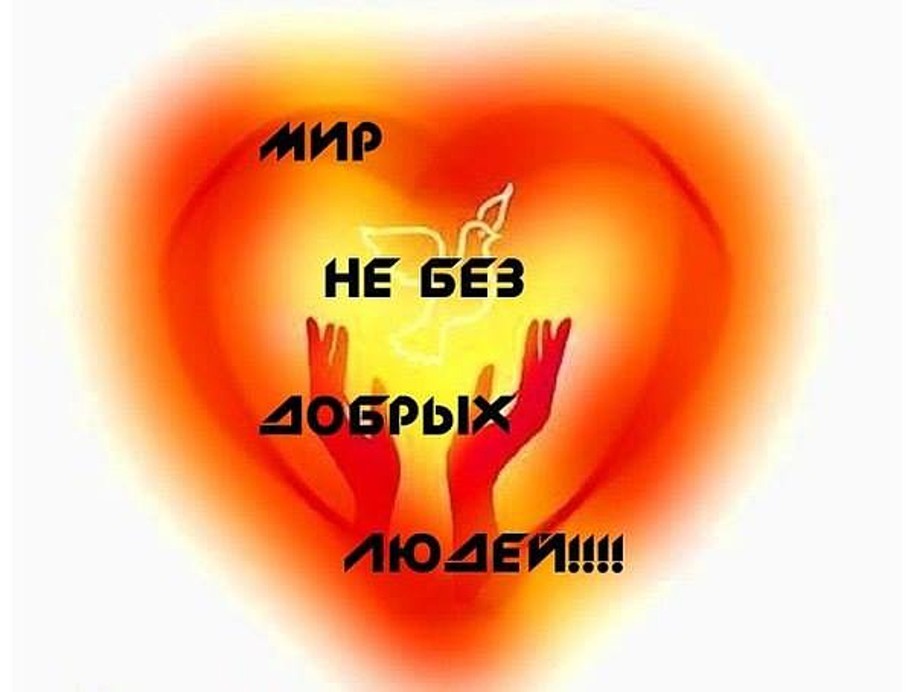 Уважаемые родители и гости сайта!Для желающих оказать спонсорскую  помощь нашему учреждению,сообщаем наши реквизиты:ИНН 2302049253КПП 230201001Расчетные реквизиты:р/с 40701810500003000016РКЦ Армавир г. АрмавирБИК 040306000л/с 925510720   т/с 200000КБК 92500000000000000180